КОМИТЕТ ПО СОЦИАЛЬНОЙ ЗАЩИТЕ НАСЕЛЕНИЯЛЕНИНГРАДСКОЙ ОБЛАСТИПРИКАЗот 7 сентября 2011 г. N 23О СОЗДАНИИ КОМИССИИ ПО РАССМОТРЕНИЮ ВОПРОСОВО ВКЛЮЧЕНИИ В РЕЕСТР УЧЕТА ГРАЖДАН, ПОДВЕРГШИХСЯРАДИАЦИОННОМУ ВОЗДЕЙСТВИЮ ВСЛЕДСТВИЕ ЯДЕРНЫХИСПЫТАНИЙ НА СЕМИПАЛАТИНСКОМ ПОЛИГОНЕВо исполнение приказа Министерства Российской Федерации по делам гражданской обороны, чрезвычайным ситуациям и ликвидации последствий стихийных бедствий от 18 сентября 2009 г. N 540 "Об утверждении порядка выдачи удостоверений единого образца подвергшимся радиационному воздействию вследствие ядерных испытаний на Семипалатинском полигоне" приказываю:1. Создать при комитете по социальной защите населения Ленинградской области постоянно действующую комиссию по рассмотрению вопросов о включении в реестр учета граждан, подвергшихся радиационному воздействию вследствие ядерных испытаний на Семипалатинском полигоне (далее - Комиссия).2. Утвердить положение о Комиссии согласно приложению.3. Признать утратившими силу:приказ комитета по социальной защите населения Ленинградской области от 16 февраля 2010 г. N 18 "О создании комиссии по рассмотрению вопросов о включении в реестр учета граждан, подвергшихся радиационному воздействию вследствие ядерных испытаний на Семипалатинском полигоне";приказ комитета по социальной защите населения Ленинградской области от 4 марта 2011 г. N 7 "О внесении изменений в приказ комитета по социальной защите населения Ленинградской области от 16 февраля 2010 г. N 18 "О создании комиссии по рассмотрению вопросов о включении в реестр учета граждан, подвергшихся радиационному воздействию вследствие ядерных испытаний на Семипалатинском полигоне".4. Назначить ответственным за учет, хранение и выдачу удостоверений единого образца гражданам, подвергшимся радиационному воздействию вследствие ядерных испытаний на Семипалатинском полигоне, лицо, замещающее должность главного специалиста сектора социально-правовых гарантий комитета по социальной защите населения Ленинградской области.(в ред. Приказа комитета по социальной защите населения Ленинградской области от 29.06.2018 N 16)5. Контроль за исполнением приказа оставляю за собой.Председатель комитетапо социальной защите населенияО.А.ПикулеваУТВЕРЖДЕНОприказом комитетапо социальной защите населенияЛенинградской областиот 07.09.2011 N 23(приложение)ПОЛОЖЕНИЕО КОМИССИИ ПО РАССМОТРЕНИЮ ВОПРОСОВ О ВКЛЮЧЕНИИ В РЕЕСТРУЧЕТА ГРАЖДАН, ПОДВЕРГШИХСЯ РАДИАЦИОННОМУ ВОЗДЕЙСТВИЮВСЛЕДСТВИЕ ЯДЕРНЫХ ИСПЫТАНИЙ НА СЕМИПАЛАТИНСКОМ ПОЛИГОНЕ1. Общие положения1.1. Комиссия по рассмотрению вопросов о включении в реестр учета граждан, подвергшихся радиационному воздействию вследствие ядерных испытаний на Семипалатинском полигоне (далее - Комиссия), - постоянно действующий коллегиальный орган при комитете по социальной защите населения Ленинградской области.Комиссия принимает решения о включении (отказе включения) граждан в реестр учета граждан, подвергшихся радиационному воздействию вследствие ядерных испытаний на Семипалатинском полигоне.1.2. Состав Комиссии утверждается распоряжением комитета по социальной защите населения Ленинградской области.1.3. В своей деятельности Комиссия руководствуется нормативными правовыми актами Российской Федерации и(или) Ленинградской области, нормативными правовыми актами и разъяснениями Министерства здравоохранения и социального развития Российской Федерации и Министерства Российской Федерации по делам гражданской обороны, чрезвычайным ситуациям и ликвидации последствий стихийных бедствий Российской Федерации (далее - МЧС России), а также настоящим Положением.2. Полномочия КомиссииПринятие решения о включении (отказе включения) граждан Российской Федерации, которые проживали в 1949-1963 годах в населенных пунктах на территории Российской Федерации и за ее пределами, включенных в утвержденные Правительством Российской Федерации перечни населенных пунктов, подвергшихся радиационному воздействию вследствие ядерных испытаний на Семипалатинском полигоне, и которые получили суммарную (накопленную) эффективную дозу облучения более 5 сЗв (бэр), в реестр учета граждан, подвергшихся радиационному воздействию вследствие ядерных испытаний на Семипалатинском полигоне.3. Функции КомиссииКомиссия осуществляет следующие функции:3.1. Проверку документов, представленных заявителями, на их соответствие требованиям Порядка выдачи удостоверений единого образца гражданам, подвергшимся радиационному воздействию вследствие ядерных испытаний на Семипалатинском полигоне, утвержденным приказом Министерства Российской Федерации по делам гражданской обороны, чрезвычайным ситуациям и ликвидации последствий стихийных бедствий от 18 сентября 2009 г. N 540 (далее - Порядок).3.2. Подготовку решений о включении (отказе включения) граждан в реестр учета граждан, подвергшихся радиационному воздействию вследствие ядерных испытаний на Семипалатинском полигоне, для представления их на утверждение руководителя (заместителя руководителя) комитета по социальной защите населения Ленинградской области.3.3. Информирование граждан и органов социальной защиты населения муниципальных образований:- о принятых решениях о включении (отказе включения) в реестр учета граждан, подвергшихся радиационному воздействию вследствие ядерных испытаний на Семипалатинском полигоне;абзац утратил силу с 1 июля 2018 года. - Приказ комитета по социальной защите населения Ленинградской области от 29.06.2018 N 16.4. Права КомиссииКомиссия имеет право:4.1. Запрашивать у заявителей либо в организациях, учреждениях, органах государственной власти документы, подтверждающие право граждан на включение их в реестр учета граждан, подвергшихся радиационному воздействию вследствие ядерных испытаний на Семипалатинском полигоне.4.2. Утратил силу с 1 июля 2018 года. - Приказ комитета по социальной защите населения Ленинградской области от 29.06.2018 N 16.5. Организация и порядок работы Комиссии5.1. В состав Комиссии входят председатель Комиссии, заместитель председателя Комиссии, секретарь Комиссии и члены Комиссии.5.2. Комиссию возглавляет председатель - заместитель председателя комитета по социальной защите населения Ленинградской области.Председатель комиссии:- осуществляет руководство деятельностью Комиссии;- несет ответственность за осуществление возложенных на Комиссию функций;- визирует документы, входящие в компетенцию Комиссии, ведет переписку от имени Комиссии;- подписывает протоколы заседания Комиссии;- вносит предложения по изменению состава Комиссии.5.3. Члены Комиссии вносят предложения по рассматриваемым на заседании Комиссии вопросам и подписывают протоколы заседания Комиссии.5.4. Секретарь Комиссии:- осуществляет организационно-техническое обеспечение работы Комиссии;- ведет протоколы заседаний Комиссии;- подписывает протоколы заседаний Комиссии;- представляет протоколы заседаний Комиссии членам Комиссии из числа присутствующих на заседаниях Комиссий для подписания;- представляет подписанные протоколы решений Комиссии председателю комитета по социальной защите населения Ленинградской области для утверждения;- готовит и направляет письма гражданам и в органы социальной защиты населения муниципальных образований Ленинградской области по решениям Комиссии.5.5. Заседания Комиссии проводятся не позднее двадцати пяти календарных дней со дня регистрации заявления гражданина (при соблюдении заявителями условий, указанных в пунктах 2 и 3 Порядка выдачи удостоверений единого образца гражданам, подвергшимся радиационному воздействию вследствие ядерных испытаний на Семипалатинском полигоне, утвержденного приказом МЧС России от 18.09.2009 N 540).(п. 5.5 в ред. Приказа комитета по социальной защите населения Ленинградской области от 25.09.2012 N 18)5.6. Заседание Комиссии ведет председатель Комиссии, а в его отсутствие - заместитель председателя Комиссии.5.7. Протокол заседания Комиссии ведет секретарь Комиссии, а в его отсутствие - лицо, избранное на заседании Комиссии ответственным за ведение протокола.5.8. Заседание Комиссии является правомочным, если на нем присутствует более половины состава Комиссии.5.9. Решения Комиссии принимаются простым большинством голосов из числа присутствующих на заседании членов Комиссии путем открытого голосования. В случае равенства голосов решающим является голос председательствующего на заседании Комиссии.5.10. Решения Комиссии оформляются протоколом, который подписывается председателем Комиссии, заместителем председателя Комиссии, секретарем Комиссии и членами Комиссии из числа присутствующих на заседании Комиссии, и утверждается председателем (заместителем председателя) комитета по социальной защите населения Ленинградской области.5.11. Решения Комиссии носят обязательный характер.5.12. Документы Комиссии хранятся в комитете по социальной защите населения Ленинградской области.5.13. Организационно-техническое обеспечение работы Комиссии осуществляется сектором социально-правовых гарантий комитета по социальной защите населения Ленинградской области.5.14. Решения Комиссии могут быть обжалованы в суде в порядке, установленном законодательством Российской Федерации.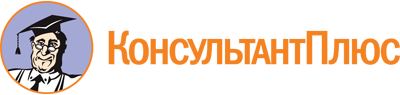 Приказ комитета по социальной защите населения Ленинградской области от 07.09.2011 N 23
(ред. от 29.06.2018)
"О создании комиссии по рассмотрению вопросов о включении в реестр учета граждан, подвергшихся радиационному воздействию вследствие ядерных испытаний на Семипалатинском полигоне"Документ предоставлен КонсультантПлюс

www.consultant.ru

Дата сохранения: 20.10.2022
 Список изменяющих документов(в ред. Приказов комитета по социальной защите населения Ленинградскойобласти от 25.09.2012 N 18, от 29.06.2018 N 16)Список изменяющих документов(в ред. Приказов комитета по социальной защите населения Ленинградскойобласти от 25.09.2012 N 18, от 29.06.2018 N 16)